Jr. High Art Elective    Winter – Spring 2017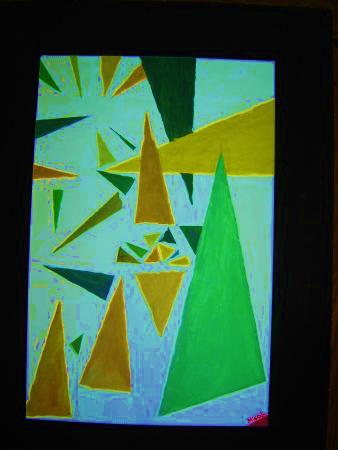 Shape CompositionsGeometric Shapes Tempera PaintColour Schemes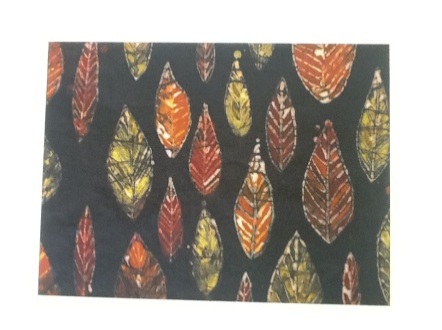 Batik (Wax and dye to create designs)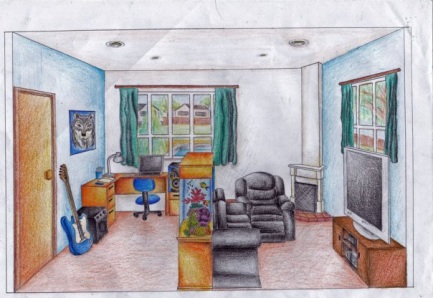 Organic ShapesPerspective DrawingRoom design in one-point perspectiveSurprise elements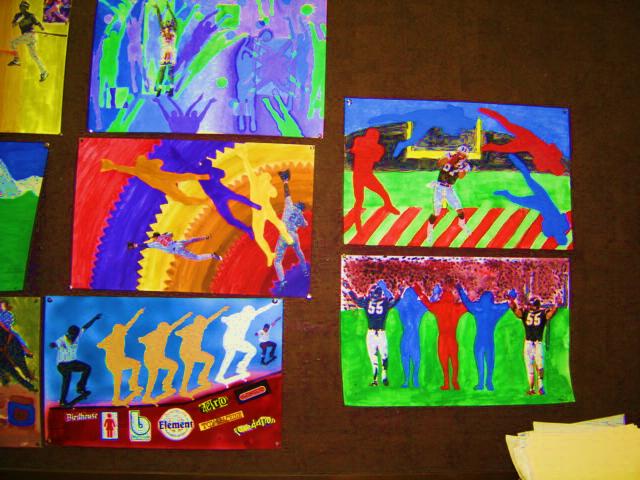 Stencil Relief CollageHuman figure in movementAdditional possibility – instrument painting!